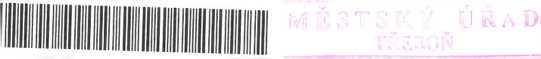 DODATEK Č. 12 KE SMLOUVĚ O NÁJMU POZEMKŮZE DNE 18.12.1997Uzavřený ve smyslu ustanovení §§ 659 a násl. Občanského zákoníku v platném zněníKterý níže uvedeného dne, měsíce a roku uzavřely smluvní strany:Město TŘEBOŇ , zastoupené PaedDr.Janem VÁŇOU, starostou městaTřeboň, Palackého nám. 46, IČ: 00247618,Bankovní spojení: Česká spořitelna a.s. Třeboň číslo účtu : 19-0603148389/0800 dále jen pronajímatel na straně jedné aRašelina a.s., zastoupená předsedou představenstva ing. Rostislavem Staňkem, se sídlem 392 18 Soběslav, Na Pískách 488/IIIČ 60071214Bankovní spojení: —dále jen nájemce na straně druhéI.Rada Města svým usnesením č. 71/2010 ze dne 3.2.2010 rozhodla o uplatnění valorizace nájemného.Na základě ustanovení nájemní smlouvy valorizuje se výše nájemného pro rok 2010 takto. Sjednané nájemné pro rok 2009 v částce 572.131,- Kč se navyšuje o 3 % tj. o 17.164,- Kč.Roční nájemné za rok 2010 po zaokrouhlení činí 589.295,- Kč a nájemce je pronajímateli uhradí ve stanovených lhůtách.II.Valorizované nájemné je vypočteno na dobu od 1.ledna 2010 do 31.prosince 2010.Ujednání smlouvy ve znění jejich dodatků, pokud nejsou dotčena obsahem tohoto dodatku zůstávají nadále v platnosti.III.Počínaje rokem 2011 nebude výše valorizace a z toho vyplývající nájemné řešeno dodatkem k nájemní smlouvě, ale oznámením výše formou sdělení.IV.Tento dodatek se vyhotovuje ve 3 výtiscích, každý s platností originálu z nichž pronajímatel obdrží 2 výtisky a nájemce 1 výtisk.V Třeboni dne 4.3.2010………………………………					…………………………….Ing. Rostislav Staněk						PaeDr. Jan Váňapředseda představenstva						starosta města